Вариант 20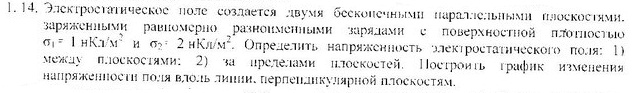 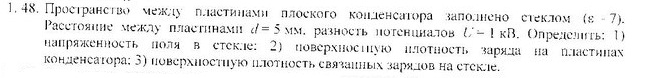 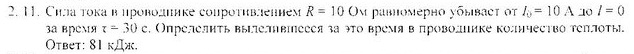 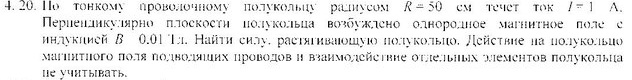 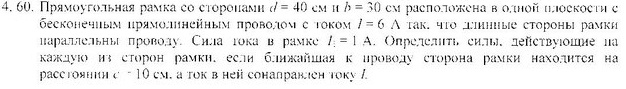 Вариант 19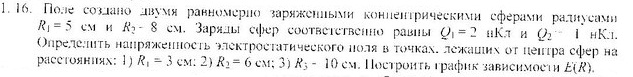 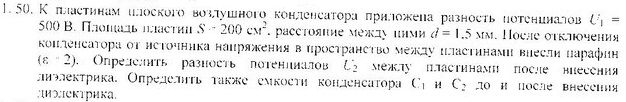 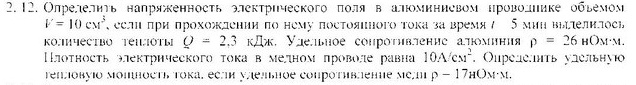 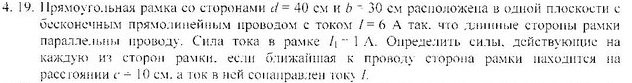 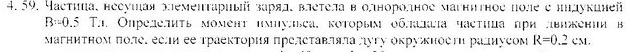 